Evangelism (Be a Big Mouth)Lesson 2: Go and TellLessons in this series: 1 2 3 4 5 
LESSON OBJECTIVESGoals1. To develop in students a new passion for evangelism
2. To motivate students to employ the go-and-tell method
3. To give students an inside look at that method at work in ScriptureTopicsBoldness, Evangelism, Testimony, WitnessingScripture MemorizationMark 5:19,20
OPENING PRAYER (5 to 10 minutes)
GROUP BUILDING (5 minutes)Passing It On (Game) Pass It OnSharing our faith is not always easy, but in this simple game, we see how others can benefit when we do. What you will do:Divide into team of 3, 4, or 5. All teams need to have the same number of players. If your class only has five people, you can do it as a non-competitive game. Give each team a baseball cap and a balloon. Set up two markers at oposite ends of the room. You can use chairs, orange cones, or whatever is handy for markers. 

The cap can be dented or shaped in a certain way to hold the balloon. The first player at the start of the game places the balloon on the cap. The goal is for each team member, one at a time, to walk from one marker to the other and back while balancing the balloon on his or her hat. Then, they must pass the hat, with the balloon, to the next player. This is difficult, but possible. The first team to have each member complete the walk is the winner.When passing the hat, players cannot touch the balloon, only the hat. They can lift the hat off their heads, and place it on the next player's head.If the balloon falls off the hat at any time, either while passing to the next player or walking from one marker to the other, the player making the error must start over. Play until you have a winner, or as time permits.Discussion Questions:1. What was hard about that game? (Passing, balancing, working within the limitations.)
2. How was that game like evangelism? (It’s hard to pass on our faith, etc.)
3. How did it make you feel when the player after you was ready to go?
GETTING STARTED (10 minutes)If you included the High 5 card activity from last week, have everyone get out their High 5 cards, or at least recall the names they chose to be a big mouth to. For students that may have been absent last week, give each five index cards. Re-explain the purpose of the High 5 cards, and give them an opportunity to write down 5 names.• Did any of you have a chance to share with any of the people we’ve been praying for?Don’t forget the come-and-see method. It’s easy to do. Keep praying for your five friends.

Today, we shift to another story from scripture and to another method of evangelism, so let's get started.
DIGGING IN (30 minutes)
Read Mark 5:1-20We’re talking all about how to be a big mouth, and there is a lot of talking in this text. We want to look at three different sets of communication:
 
 1. Jesus and the Demons
 2. The Townspeople and Jesus
 3. Jesus and the New ManFirst, let’s look at Jesus and the demons.


JESUS AND THE DEMONS
Read again Mark 5:1-13Discussion Questions:
1. What do you think it would’ve been like to encounter a crazy, demon-possessed man, in the middle of the night in a graveyard?
2. Name the manifestations of his demon possession. What was he like? (Supernatural strength, self-injuring, yelled out, wore little-to-no clothing, etc.)
3. The disciples aren’t even mentioned in this text. What do you think they were doing as Jesus and the demons conversed?4. How many pigs? (2,000.)
THE TOWNSPEOPLE AND JESUS
Read again Mark 5:14-20 Discussion Questions:
1. Verse 15 says that the people who came out to see what was going on were afraid. What do you think they were afraid of? (Two possible reasons 1.] the demon possessed man who they were probably used to, or 2.] Jesus, who had healed a man they had written off as a lost cause.)
2. How does what the townspeople have to say to Jesus in verse 17 relate to the events we’ve talked about so far? (Allow for answers.)
3. Does Jesus grant their request? (Yes.)
4. Why do you think Jesus does what He does? (Allow for answers.)  
JESUS AND THE NEW MAN
Read again Mark 5:18-20(Move your students from the more general questions to those that are more pointed. Take your time. The idea here is to get them to buy into the idea that Christianity is not about our own comfort and ease, but instead it is about telling others the Good News of Jesus.)Discussion Questions:
1. In your opinion, what is the point of being a Christian? (To go to Heaven, to be like God, etc. are likely responses.)
2. What is the obligation of the Christian to share the Good News of Jesus?
3. Do you think Jesus is harsh here in not letting the restored man go along with Him? Why/why not?
4. What exactly does Jesus tell him to do instead? (Go home and tell his family what God has done.)
5. How hard would those instructions be to follow, based on what the townspeople have seen him act like in the past?
6. If you were in the man’s shoes, how would you feel as you saw Jesus and the disciples push off from shore, leaving you behind?
7. What did he do according to the passage? (He preached throughout the region.)  
MAKING IT REAL (10 minutes)We see later that the man must have done exactly what Jesus told him to do.
Look up and read Mark 7:31 and 8:1Discussion Question:
1. Where did the large crowd come from? How did they hear about Jesus?The point is simple. Jesus returns to this area, and a large crowd is ready to receive Him. Where did they get that desire? How did they know who He was? How could a crowd who asked Him to leave be ready to listen to what He had to say? It must be that the man took Jesus at His word and told everyone he knew about what God had done for him.
It’s hard sometimes to share our faith. Fear gets in the way, we worry about what people will think of us, and all that. But when it comes down to it, evangelism is simple: Go and Tell. Go and tell people what God has done for you. The things you wrote on your list, the grace God has given you, that’s all you need to know to go and tell.Look at your High 5 cards again. If you don’t have them, recall the 5 people you wrote down last week. Imagine that all five of them come to know Jesus. Then, imagine if they were to share the Good News with five people each. The multiplication goes fast:
Tonight I want to encourage you to go and tell. You have a story. Jesus has done good for you. You once were lost, but Jesus found you, and now you are different. Isn’t that a message worth sharing? 
CLOSING PRAYER (2 minutes)Topics:Evangelism, Sharing, Testimony, Witnessing, Boredom BusterMaterials:Balloons (one for each team)
Baseball caps (one for each team)
Markers (Chairs, cones, trash cans, etc.)Duration:Approximately 15 minutes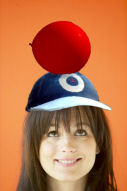 Teaching Notes on Mark 5:1-20

The events that take place in Mark 5:1-20 at first seem to be during the day, but that is unlikely. Jesus has just finished calming the storm (Mark 4:35-41). The lake was not that wide, and it probably only took them a few hours to cross. It is likely that the events that unfold in this passage occurred around midnight.The Decapolis, mentioned at the end of this passage, was a region that originally consisted of 10 cities. On the east side of the Sea of Galilee and the Jordan River, the region was very Greek culturally and filled with gentiles. Jesus visits this area again, as we’ll see shortly.  The Demon Possessed Man was…
• living in a graveyard
• unable to be bound, even with chains
• able to break chains and iron apart
• cutting himself with rocks
• yelling out at all hours of the day and night
• possessed by more than one demon
• apparently naked (see verse 15)Workbook ActivityWhat has Jesus done for me?Have the students turn to their workbooks, and quickly jot down at least 20 things God has blessed them with or situations He has seen them through. Maybe even a bullet-point testimony of how they came to know Christ.My Twenty things:  _____________________________________________________________

My Bullet Testimony:  _____________________________________________________________________________________________________________________________________________________________________________________________________________________1x5 = 5x5 = 25x5 = 125x5 = 625x5 = 3125 